CHAPTER 256-AREPORTING OF FIREARM FATALITIES AND HOSPITALIZATIONS§1425.  Annual report on firearm fatalities and hospitalizationsBeginning January 1, 2022, the Director of the Maine Center for Disease Control and Prevention within the Department of Health and Human Services shall report annually to the joint standing committee of the Legislature having jurisdiction over health and human services matters on the following data:  [PL 2021, c. 369, §1 (NEW).]1.  Firearm fatalities.  Public health data concerning firearm fatalities in the State, separated by:A.  The number of homicides, including the number of homicides that were the result of domestic violence, further separated by the ages of the victims for each;  [PL 2021, c. 369, §1 (NEW).]B.  Suicides, further separated by the ages of the victims; and  [PL 2021, c. 369, §1 (NEW).]C.  Unintentional discharges, further separated by the ages of the victims; and  [PL 2021, c. 369, §1 (NEW).][PL 2021, c. 369, §1 (NEW).]2.  Hospitalizations.  Hospitalizations that occurred as a result of a firearm but did not result in death.[PL 2021, c. 676, Pt. A, §32 (AMD).]The Commissioner of Public Safety, the Office of Chief Medical Examiner, the Office of the Attorney General and the Maine Health Data Organization shall assist the Director of the Maine Center for Disease Control and Prevention with the collection of the data required in this section.  [PL 2021, c. 676, Pt. A, §32 (NEW).]The Director of the Maine Center for Disease Control and Prevention shall make the report required under this section publicly available.  [PL 2021, c. 676, Pt. A, §32 (NEW).]SECTION HISTORYPL 2021, c. 369, §1 (NEW). PL 2021, c. 676, Pt. A, §32 (AMD). The State of Maine claims a copyright in its codified statutes. If you intend to republish this material, we require that you include the following disclaimer in your publication:All copyrights and other rights to statutory text are reserved by the State of Maine. The text included in this publication reflects changes made through the First Regular and First Special Session of the 131st Maine Legislature and is current through November 1. 2023
                    . The text is subject to change without notice. It is a version that has not been officially certified by the Secretary of State. Refer to the Maine Revised Statutes Annotated and supplements for certified text.
                The Office of the Revisor of Statutes also requests that you send us one copy of any statutory publication you may produce. Our goal is not to restrict publishing activity, but to keep track of who is publishing what, to identify any needless duplication and to preserve the State's copyright rights.PLEASE NOTE: The Revisor's Office cannot perform research for or provide legal advice or interpretation of Maine law to the public. If you need legal assistance, please contact a qualified attorney.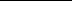 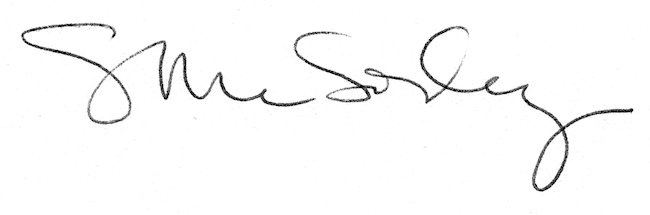 